Name:________________________ 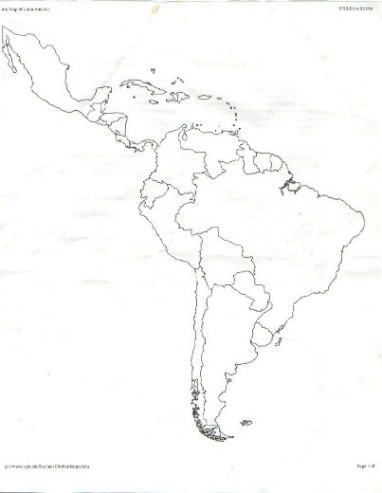 Cultures in Latin America – 9/16/14 – World Geography Unit 3 NotesMexico:Indigenous Groups: ___________ in the _______________ PeninsulaEuropean Settlers + Maya = ______________________ cultureMexico City-__________________________city in MexicoIndigenous religion + ______________________ = __________________________________________________ is a large problem in Mexico________________________ & _____________________ are two of the most famous artists from MexicoExtended _________________________ is very important to culture Caribbean & Central America: 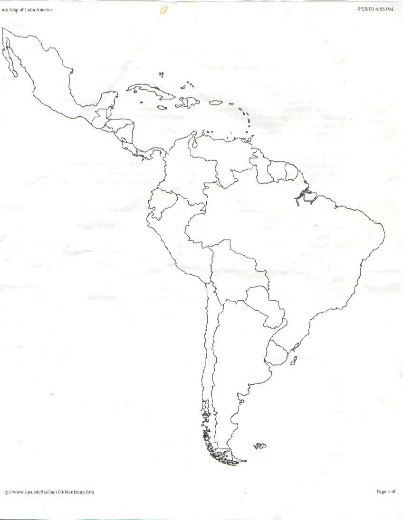 Blends of different _________________________ groups ___________________ MestizosUrban ____________________ – cities ______________________________ Exchange   trade from _______________to ____________Spanish, French, Dutch (mainly _______________________) __________ Roman CatholicMatriarchal- house is run by the ______________________________________ made up of Islands  some under _______________control South America:	350 different_______________ groups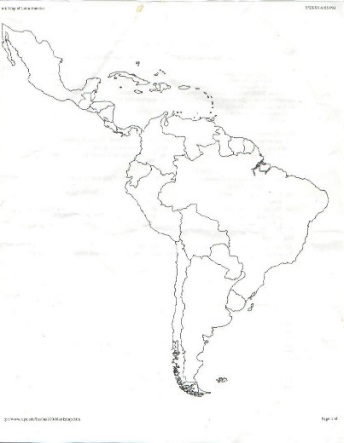 Sao Paulo, ____________________ & Buenos Aires, ________________________ are 2 of the largest cities in the worldSpanish, Portuguese and ______________ are spokenMost are _____________ Catholic, but also many other __________________________________ is very important to the ______________________________________ family is very important to many __________________One sentence summaries: 1. Culture of Mexico: ______________________________________________________________________________________________________________________________________________________________________________________________________________2. Culture of Caribbean Islands/ Central America: ______________________________________________________________________________________________________________________________________________________________________________________________________________3. Culture of South America: ______________________________________________________________________________________________________________________________________________________________________________________________________________9/16/14- Unit 3, Day 3. Cultural Geography of Latin America1. Bell Ringer: Put the countries and terms listed below into the correct categories by writing them in the boxes. Mexican plateau, Brazil, El Salvador, Argentina, Amazon Rainforest, Colombia, Panama, Argentina, Andes Mountains, Spanish, Latin America, Island, Puerto Rico. 2. Choose one vocab word from your Unit 3 Vocab Matrix (on the back of your Unit 3 calendar) and do the following below:1. Describe the word2. Give an example 3. Draw an image4. Use it in a sentence Central America/CaribbeanMexicoSouth America Word you chose:______________________DescriptionExampleImageSentence